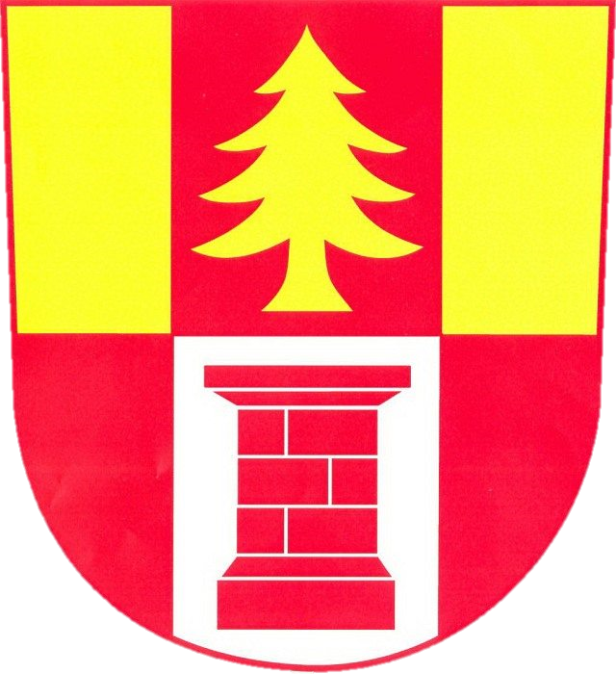 Nučický zpravodajkvěten 2019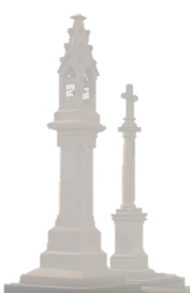 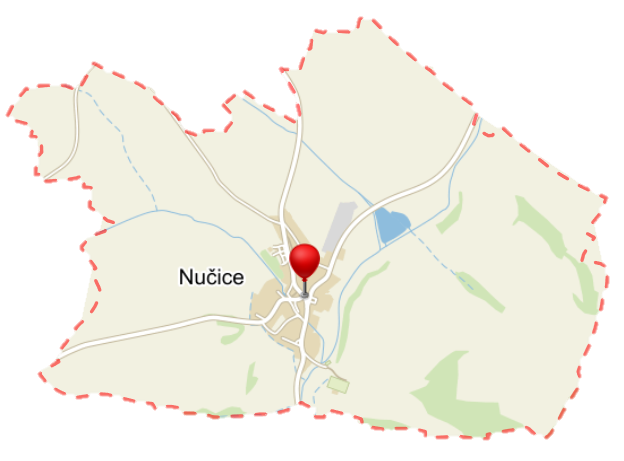 Vážení spoluobčané,v květnu se nám oproti dubnu ještě ochladilo a dvakrát byly i ranní mrazy, ledoví muži se letos projevili pořádně. Večer jsme přitápěli tak tři týdny z května. Květen většinou propršel. Půda po dvou extrémně suchých letech dostává pořádnou vláhu. Pole a zahrady se pěkně zelenají. Doufám, že co se počasí týče by mohl být letošní rok alespoň normální. Děti, je před vámi poslední měsíc školního roku. Poslední možnost zabrat a vylepšit si známky, pak školní výlet, a nakonec vysvědčení a začátek prázdnin. Také se slavnostně rozloučíme s předškoláky v naší mateřské školce, kteří po prázdninách zasednou do školních lavic. Červen začíná vaším svátkem. K Mezinárodnímu dni dětí v Nučicích připravilo SNŽ filmové promítání. I v okolních obcích připravují programy pro děti, takže bude možné o víkendu vybírat z návštěvy představení, výstav i různých soutěží a pohybových činností.Jaromír Klihavec, starosta obceInformace z veřejného zasedání Zastupitelstva Obce Nučicekonaného dne 20.5.2019 Pronájem nebytového prostoru tělocvičny k výuce angličtiny pro dětiNa obecní úřad a zastupitelstvo obce se obrátila občanka obce se zájmem vyučovat děti anglickému jazyku v tělocvičně v naší bývalé škole. Zastupitelstvo obce schválilo záměr pronájmu nebytového prostoru tělocvičny k tomuto účelu.Věcné břemeno pro elektropřípojku k domu č.p. 58 pro ČEZ Jedná se o přípojku ke stávajícímu rodinnému domu od vedení v ulici, od elektroměrové skříně přes obecní pozemek. Investorem je ČEZ Distribuce, a.s. Zastupitelstvo obce schválilo smlouvu o budoucí smlouvě o zřízení věcného břemene. Strategický plán obceZastupitelstvo obce schválilo Strategický rozvojový plán obce. Vypracování strategického plánu bylo zadáno usnesením 8/1/2019. V dokumentu jsou uvedeny uvažované stavební akce v obci a dokument bude zejména využíván jako požadovaný doklad pro žádosti o dotace. Plán financování a realizace obnovy vodovoduZastupitelstvo obce schválilo Plán financování a realizace obnovy vodovodu. Vypracování plánu financování vodovodu bylo zadáno usnesením 12/1/2018. Hlavním účelem dokumentu je stanovení výše ročních nákladů na obnovu vodovodu. Tyto náklady by měly být ročně investovány nebo shromažďovány na velkou opravu. Účelově jsou vázány na opravu vodovodu.   Plán rozvoje sportuZastupitelstvo obce schválilo pořízení Plánu rozvoje sportu. Je povinností obce nechat zpracovat a mít tento dokument. Dokument má obsahovat přehled sportovních klubů a aktivit, sportovních zařízení, péče o ně a financování obcí.   Zakázka na vsakovací jámu u školkyV záři loňského roku zastupitelstvo rozhodlo změnit odvodnění školky mimo prodané pozemky přeložkou do řadu v místní komunikaci. Při přípravě stavby došlo ke změně řešení, tj. školku odvodnit do vsakovací jámy na zahradě školky. Zastupitelstvo obce schválilo změnu řešení a změnu stavební zakázky.Zdůvodnění přidělení a výše dotací spolkům v obciZastupitelé diskutovali se Sdružením nučických žen o výši přidělené dotace pro SNŽ, o plánu jimi organizovaných akcí včetně využití dotace, o způsobu komunikace a spolupráce s obcí.Pálení ohňů na čarodějnické oslavyNa zasedáni byla také diskutována nízká účast na pálení čarodějnic. Je to dáváno do spojitosti s místem pálení. Zastupitelé přislíbili, že obec připraví nové přístupné místo pro pálení čarodějnic a bude zajišťovat přípravu ohně i občerstvení. Od příštího roku by již neměl být oheň nad fotbalovým hřištěm, proto tam již nic nevozte.Informace Obecního úřadu Kontejner na nadměrný odpad a sběr dalších odpadůV sobotu 18. května měli občané Nučic možnost přivézt na pozemek u výkrmny nadměrný a další odpad. Odpadu bylo opravdu hodně. Další přistavení kontejneru bude v sobotu 21. září. Připomínáme, do té doby tam nic nevozte a neodkládejte. Volby do Evropského parlamentuV pátek 24.května a v sobotu 25.května proběhly volby do Evropského parlamentu. Volit přišlo 72 voličů, volební účast byla 23,9 %.Výsledky voleb v Nučicích:1.   HLAS                                              	19 hlasů 	27,14 %2.   Česká pirátská strana                      	11 hlasů	15,71 %3.   ANO 2011                                   		10 hlasů 	14,28 %4.   Koalice STAN a TOP 09            		 7 hlasů     	10,00 %5.   ODS                                           		 4 hlasy   	  5,71 %      Svoboda a př. dem. T. Okamura (SPD) 	 4 hlasy       5,71 %7.   Cesta odpovědné společnosti                  	 2 hlasy     	  2,85 %      ANO, vytrollíme europarlament            	 2 hlasy    	  2,85 %      ČSSD                                                   	 2 hlasy 	  2,85 %      Koalice Rozumní, ND                          	 2 hlasy  	  2,85 %      KDU-ČSL                                             	 2 hlasy   	  2,85 %12. Klub angažovaných nestraníků             	  1 hlas  	  1,42 %      Strana nezávislosti ČR                         	  1 hlas  	  1,42 %        KSČM                                                  	  1 hlas   	  1,42 %      Koalice DSSS a NF                                   1 hlas  	  1,42 %      Evropa společně                                	  1 hlas   	  1,42 %Za stranu HLAS kandidoval občan naší obce pan Martin Jícha.KadeřnictvíV našem kadeřnictví se střídají dvě paní kadeřnice. V lichém pondělí bude stříhání hlavně pánské a dětské s výběrem módních střihů. V sudém pondělí bude dámská kadeřnice. Doporučujeme objednání na telefonním čísle 777204607. Je možné se domluvit i na jiném termínu. Vítání občánkůV sobotu 4. května jsme v naší slavnostně upravené tělocvičně přivítali 7 nových občánků Nučic: Daniela Procházku, Tomáše Pečenku, Karla Cikána, Emily Hořejší, Marka Perautku, Ondřeje Vaníka a Michaela Žáčka, kteří se narodili v období posledních 12 měsíců.  Informace o stavu stavebních projektů a akcíChodníky – Dokončuje se poslední díl dokumentace, který bude do prázdnin. Běží stavební řízení. Připravujeme podklady pro žádost o krajskou dotaci. Čekáme na vypsání dalšího kola státní dotace. Osvětlení – Běží stavební řízení. Vhodná dotace není. Rybník – Máme projekt na odbahnění, opravy hráze a nový požerák. Máme stavební povolení. Hledáme vhodnou dotaci (čekáme, až bude vyhlášena). Požární nádrž – Máme projekt, zeď mezi potokem a nádrží se zbourá, ostatní stěny se upraví, nádrž se spojí s potokem. Běží projednání projektu.Přípojka elektřiny k rybníku – Jde o kabel od vodárny, podél silnice, pod potokem, k rybářské baště do pojistkové skříně. Máme projekt, běží projednání. Budova staré školy – Výměna oken v přízemí, probíhá výběr dodavatele. Mateřská školka – vsakovací jáma na dešťové kanalizaci, probíhá výběr dodavatele.Splašková kanalizace – Proběhla jednání o koncepci, jediným řešením je gravitační kanalizace pro celou obec, čistírna odpadních vod klasická mechanická, ne kořenová. S orgány, které vydaly záporná stanoviska k dřívějšímu záměru z roku 2004, se znovu jedná a směřujeme k řešení, že by to šlo. Projednáváme polohu čistírny, zejména z důvodu připomínek obce jsme k původnímu místu z roku 2004 nad soutokem Nučického a Konojedského potoka (zátopové území, biokoridor, část plochy na soukromém pozemku, podmáčené území, potřeba mostku, blízko zástavby) přidali pozemek za tenisovým hřištěm a nově pozemek za fotbalovým hřištěm (tento má nejméně negativ). Od našich čtenářůŠťastná diskokoule„Připadám si spíš jako diskokoule, ale jsem šťastná, že jsem to mohla zažít“, prohlásila naše dcera Eliška Jelínková, která dne 16.5.2019 oslavila již 18.narozeniny v kruhu své rodiny. Mezi balíček mnoha dárků se počítá i účast na castingu italské firmy Framesi CZ a SK na „vlasovou modelku“.  Z cca 30 účastnic všeho věku bylo vybráno pár adeptek, které souhlasily s úpravou vlasů podle představ „vlasových mágů“ této firmy. Elišku si vybrala slovenská kadeřnice Katarína Bulíková. Na pódiu před plným sálem profesionálních kadeřníků v hotelu Olympik na Praze 9 - Vysočany předváděla vzdušný ležérní účes typu JETSET z Spring Summer Collection 2019. Kadeřnice ukazovala a komentovala každý krok a jaký přípravek právě použila. Naštěstí v tomto případě nešlo o radikální změnu jako u jiných modelek, ale jen o lehké sjednocení barvy a oživení vlasů sestřiháním konečků. Na závěr použila kulmu a lehké přelakování, to vše špičkovými výrobky firmy Framesi. Třešinkou na dortu plném péče o vlasy a make-up  byla obálka s 1.000,- Kč pro každou modelku za ochotu nechat se sebou dělat proměny.Výsledný efekt můžete posoudit sami…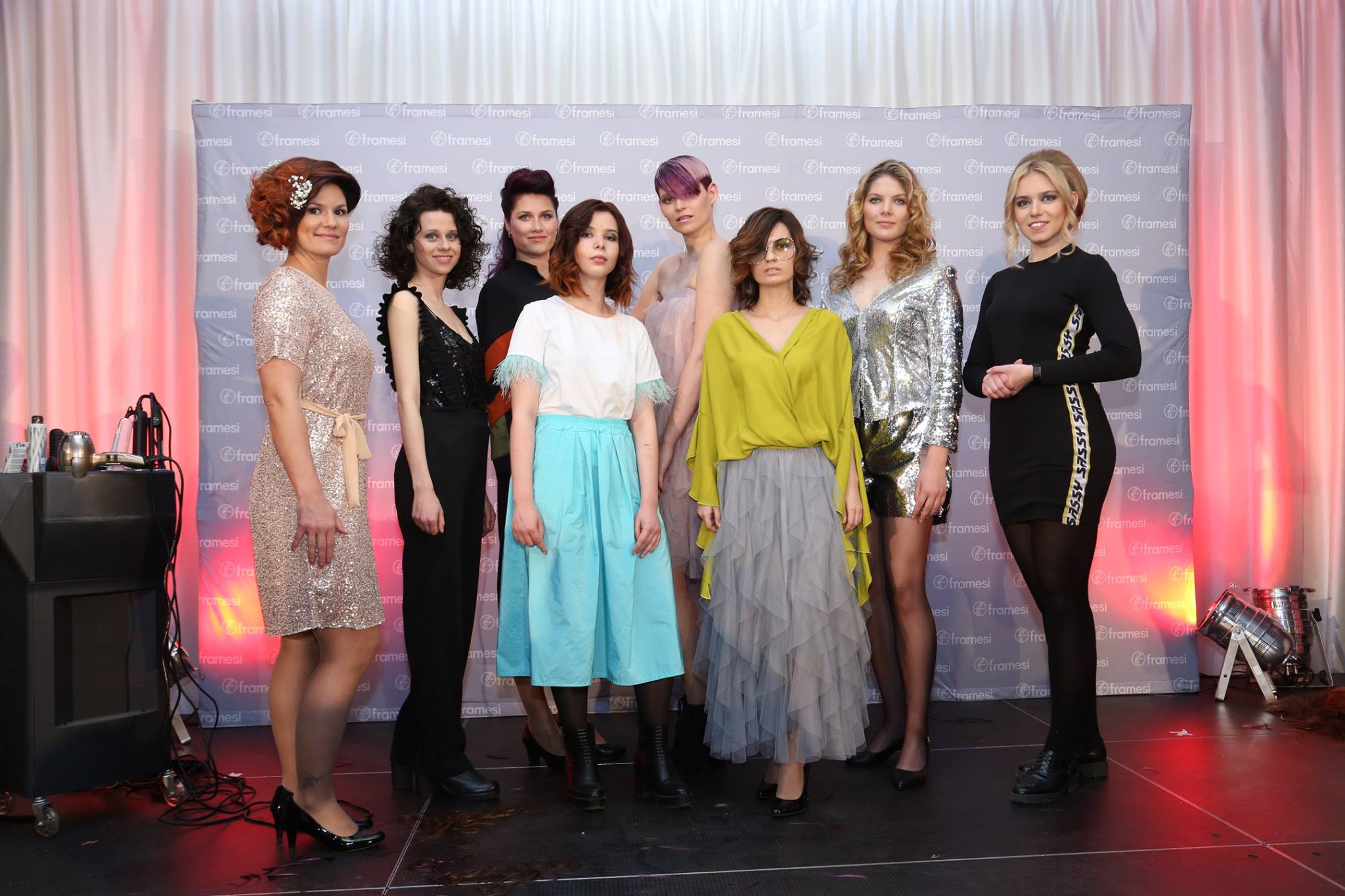 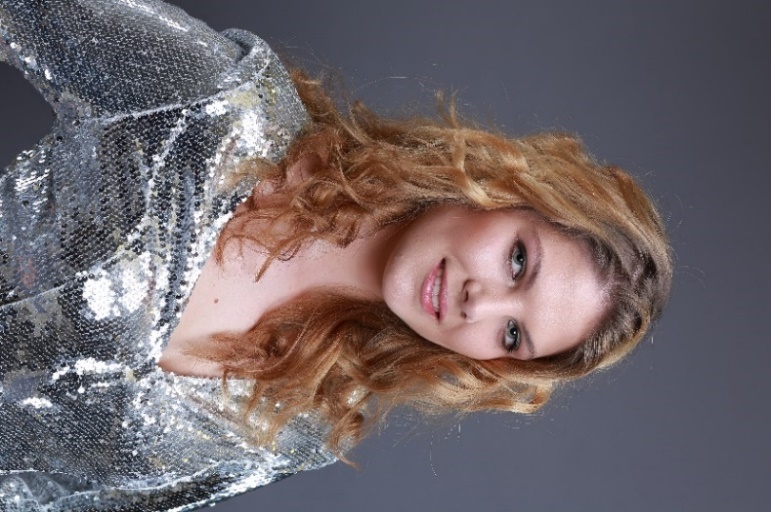 Zájemci se mohou přihlásit na casting firmy Framesi CZ a SK každých půl roku v Praze nebo po celé republice – viz stránky této firmy na facebooku, kde se dozvědí podmínky účasti.Byly jsme u tohoDne 17.5.2019 jsme se vypravily s dcerou do Prahy na jedinečný koncert konaný jako Nové výroční show ke svému 90. výročí. Po tragédii, která soubor zasáhla při leteckém neštěstí v prosinci 2016, se soubor vrátil na koncertní pódia v plné síle, na kterých poprvé v historii vystoupilo rekordních 130 členů souboru.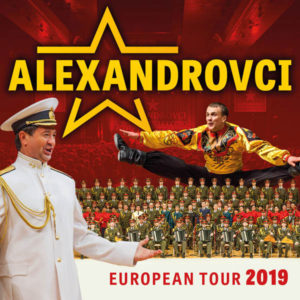 European Tour 2019 začal 17.května v Praze a soubor se představil celkem na 13 koncertech v 8 městech ČR.Historie souboru Alexandrovci (oficiálním plným názvem Akademický soubor písní a tanců Ruské armády A. V. Alexandrova) sahá do r. 1928, kdy zahájil svou činnost s pouhými dvanácti členy. Vedl ho profesor hudby Moskevské konzervatoře Alexander Vasilijevič Alexandrov. V současnosti Alexandrovci mají přes 300 členů a koncertují po celém světě, jejich kalendář je zaplněn vždy na více než rok dopředu. Vzhledem k tomu, že má 18letá dcera jezdí se svými kamarády po hudebních festivalech populární hudby, trochu jsem se obávala, co asi řekne na tak odlišný žánr. Alexandrovci však nezklamali a předvedli naprosto úžasné výkony, a to nejen pěvecké, ale i baletní. Špičkou mezi světovými sólisty je nepochybně Vadim Ananěv v jeho charakteristické bílé uniformě, který na jedno nadechnutí držel vokálu snad 5 minut. Lidé tleskali ve stoje a ovace nebraly konce. Takových zážitků tam bylo hned několik i s dalšími sólisty a tanečníky. Kdo někdy dělal balet jako já v mládí a dcera mažoretky, s kterými se dostala až na mistrovství světa v r. 2015, musí smeknout před náročnými choreografiemi vystoupení Alexandrovců i jejich nasazením.Někteří lidé se diví našemu vkusu, když jim vyprávím, co jsme zažily, ale to jenom proto, že u toho nebyli jako my, kdy nám celou dobu doslova běhal mráz po zádech. Proto potvrzujeme, že jejich koncerty jsou nezapomenutelným a světově ojedinělým kulturním zážitkem.Něco o lásceKončí květen, poslední jarní měsíc, zvaný také měsícem lásky, kdy to většina lidí chápe jako měsíc plození i rození. Kdo by se nerozplýval nad roztomilými mláďaty lidí i zvířat?! Vnášejí do našeho života novou naději na lepší zítřky a svět je s nimi hned krásnější. Láska však není jen o milování se sexuálním podtextem, to jen čeština má pouze 1 výraz pro mnoho podob lásky, zatímco jiné kultury a národy ji rozlišují různými názvy podle toho, k čemu se vztahuje, např. v Řecku se od starověku dělí tento bohulibý cit na tyto kategorie:                        Storgé – blízká, příbuzenská láska mezi dětmi a rodiči, sourozenecká láska Filia – přátelství vnímáno jako druhý nejvřelejší cit, který může přetrvat celý životErós – vášnivá láska spojená se zamilovaností a sexemAgapé – oddaná láska může být všeobjímající např. k vlasti, k Bohu.Ve wikipedii naleznete detailní rozpitvání všech druhů lásky, ale nám z laických důvodů postačí vědět, že láska nás provází na každém kroku od narození (i před ním) až do smrti. Z psychologického pohledu je láska primární lidskou potřebou, proto patří k nejrozšířenějším námětům v umění – v knihách, filmech, divadelních hrách i v písních různých žánrů. Zvláštní místo zaujímá láska v některých náboženstvích a podle křesťanství je sám Bůh láskou. 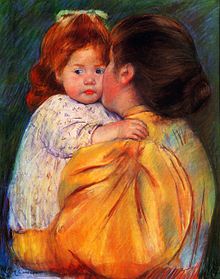 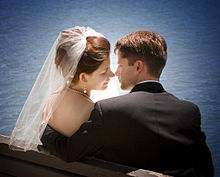 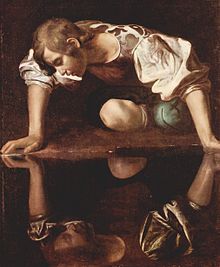 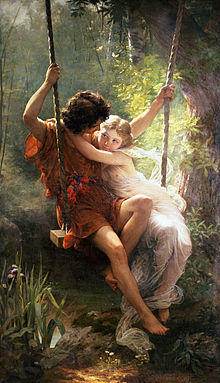     narcismus	      milenci		     novomanželé	        matka s dítětemPokračování příště, a slibuji svým čtenářům, že se mohou těšit na zčásti úsměvně podanou zprostředkovanou přednášku, která leckoho osloví…Hasičské závody ve VýžerkáchV sobotu 11. května se nučická družstva zúčastnila Okrskové soutěže v požárním sportu ve Výžerkách, a to při výročí 125 let založení sboru dobrovolných hasičů ve Výžerkách. SDH Nučice postavilo do soutěže družstva mužů, žen, dětí i dětské přípravky. Počasí bylo od rána pod mrakem, a nakonec se obavy naplnily a závěr soutěžního dne pršelo, dětská kategorie probíhala v dešti. Organizátoři byli na déšť připravení a bylo dostatek místa k posezení pro stany.V soutěži mužů jsme sledovali vyrovnaný souboj družstev z Výžerek, Oplan a Prusic o titul, s odstupem skončili muži Nučic a Konojed. V ženské kategorii krásně provedeným útokem v druhém kole vyhrály ženy Výžerek. Pak předvedla svůj výkon nučická drobotina z přípravky. Déšť narušil soutěž dětí. Výžerečtí se spokojili s výsledky prvního kola a druhé kolo již děti neběžely.Během závodů byla velká nabídka občerstvení a večer bylo zakončení zábavou s hudbou.SNŽ zveVšechny Vás srdečně zveme, v rámci dětského dne do kina na kolečkách, které se bude konat 31.5. od 18hod pro děti. Na animovanou pohádku „Raubíř Ralf a internet“, v Hospodě u Kubelků. A ten samý den od 21hod pro dospělé na českou komedii „Po čem muži touží“.Cena na dětský film je 80kč, včetně popcornu a limonády pro děti. Večer na film je 100kč.Hlásit se nikde nemusíte, lístky budou k zakoupení na místě. Budeme se těšit, SNŽNoční chytání na Nučickém rybníceRybářský spolek Nučice zve na noční chytání dravých ryb v pátek 21. června.  Výlet LiberecObecní úřad Nučice připravuje tradiční výlet za krásami Čech. Tentokrát jsme vybrali Liberec, výlet na Ještěd a návštěvu ZOO Liberec.Termín je stanoven na sobotu 14. září. Další informace v příštím zpravodaji. Nučický fotbalTuklaty A – Nučice A 1:2 (0:0)		20. kolo – sobota 4.5.2019Rozhodčí: Netáhlík Rudolf.  	Diváci: 40.  Branky: 55. Kubalík Filip, 81. Jelínek Jan    Nučice A – Kouřim A  3:1 (1:0)   		21.kolo – neděle 12.5.2019Rozhodčí: Šafránek Miroslav.  	Diváci: 60.      Branky: 6. Miňovský Tomáš, 61. Chromý Matěj, 88. Kubalík FilipŽiželice – Nučice A  3:1 (2:1)		22.kolo – sobota 18.5.2019Rozhodčí: Netáhlík Rudolf.  	Diváci: 70.      Branka: 25. Kulhavý LukášNučice A – Krakovany  2:0 (1:0)   	23.kolo – neděle 26.5.2019Rozhodčí: Löwe Vilém.  		Diváci: 30.      Branky: 27. Hurtík Kamil (pen.), 77. Kubalík FilipNučice B – Rostoklaty B  4:2 (3:0)   	24.kolo – neděle 5.5.2019Rozhodčí: Löwe Vilém		Diváci: 60.      Branky: 22. Jícha Robert, 32. Jícha Robert, 44. Jícha Robert,               55. Zápotocký MilanCerhenice B – Nučice B 0:5 (0:2)		16. kolo – středa 8.5.2019Rozhodčí: Humpolák Aleš.		Diváci: 30.  Branky: 42. Jícha Robert, 42. Krutský Pavel, 51. Krutský Pavel,                    60. Šulc Marek, 88. Jícha RobertKřečhoř – Nučice B  6:1 (4:1)		25.kolo – neděle 12.5.2019Rozhodčí: Bekešský Ondřej. 	Diváci: 50.      Branka: 25. Kulhavý LukášNučice B – Libodřice B 0:4 (0:3)   	26.kolo – neděle 19.5.2019Rozhodčí: Vlk Karel.			Diváci: 50.      Polepy – Nučice B 3:2 (3:2)			27.kolo – neděle 26.5.2019Rozhodčí: Kafka Karel.		Diváci: 50.      Branky: 10. Nevšímal Petr, 18. Jícha Robert Kalendář akcí:v neděli 2. června od 17 hodin fotbalový zápas Nučice B – Tuklaty B na hřišti v Nučicíchv úterý 4. června svoz plastův neděli 9. června od 17 hodin fotbalový zápas Nučice A – Tuchoraz na hřišti v Nučicíchv úterý 11. června od 16 hodin Rozloučení s předškoláky z mateřské školky v tělocvičně ve staré školev sobotu 15. června od 14 hodin fotbalový zápas Nučice B – Lošany na hřišti v Nučicíchv pondělí 17. června od 19 hodin zasedání Zastupitelstva obce v Hospodě U Kubelků v pátek 21. června noční chytání na Nučickém rybníceNučický zpravodaj - měsíčník obce Nučice - Ročník 21 / Číslo 5 Vydáno dne 29.5.2019 - nákladem 150 výtisků - Obecním úřadem v Nučicích, č.p.2, 281 63 Kostelec n.Č.l.  IČ: 00235598 č. účtu: 4823151/0100 KB Kolín - Evidováno MK ČR E-10635 www.obec-nucice.cz     info@obec-nucice.cz1.kolo2.koloPořadíMUŽIVýžerky28,5727.581Prusice37,8129,632Oplany29,6841,683Nučice78,0049,234Konojedy51,9783,165ŽENYVýžerky38,3528,381Oplany31,1433,562Nučice 36,5236,033Konojedy57,7444,544PŘÍPRAVKANučice 32,4030,861DĚTIVýžerky I20,661Nučice72,6223,182Výžerky II24,373